禁寺与朝觐المسجد الحرام والحج <اللغة الصينية >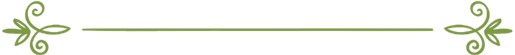 编审：伊斯兰之家中文小组مراجعة: فريق اللغة الصينية بموقع دار الإسلام禁寺与朝觐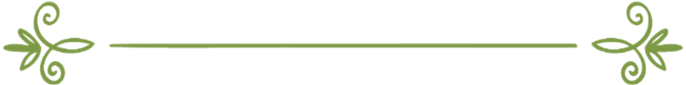 禁寺位于阿拉伯半岛西部的麦加市，在伊斯兰教中非常尊贵，其中：1尊贵的天房（克尔白）坐落其中。天房及天房门上挂有刺绣古兰经文的幕帐。  天房，是一座接近正立方体的建筑，坐落在麦加市禁寺的中心。是安拉命令穆斯林做礼拜和其它功修时的朝向。是安拉喜爱的仆人伊布拉欣及儿子伊斯玛依（愿主赐他俩平安）奉安拉之命所建，后又经历数次重建。安拉说：【当时，伊布拉欣和伊斯玛依赖树起天房的基础，他们俩祈祷说：我们的主啊！求您接受我们的敬意，您确是全聪的，确是全知的。】《黄牛章》第127节。重建天房时，先知穆罕默德（愿主福安之）与麦加各部落一起将黑石放在了它的位置上。2是地球上的第一座清真寺：著名的圣门弟子艾布赞乐（愿主喜悦他）询问使者（愿主福安之）：“主的使者啊！地球上的第一座清真寺是哪座？”他说：“禁寺。”又问：“然后呢？”他说：“远寺。”我问：“它们相距多少年？”他说：“四十年；然后，无论你在哪里遇到礼拜，就当礼拜，的确，按时的礼拜贵重。”《布哈里圣训集》第3186段，《穆斯林圣训集》第520段。3禁寺中礼拜，回赐重复加倍：的确，真主的使者（愿主福安之）说：“在我的清真寺（圣寺）中礼一拜，优越于其它清真寺中的一千拜；禁寺除外，在禁寺中礼一拜优越于其它清真寺的十万拜。”《艾哈默德圣训集》第14694段，《伊本马哲圣训集》第1406段。4安拉及使者，将它定为禁地：安拉说：【我只奉命崇拜这城市的主，他曾以这城市为禁地；万物都是他所有的，我亦奉命做一个归顺的人。】《蚂蚁章》第91节。安拉禁止人们在麦加制造流血死亡、禁止伤害他人、禁止狩猎、禁止砍伐树木花草。先知（愿主福安之）说：“的确，麦加是安拉将它定为禁地，而不是人所定，凡信仰安拉与后世的人，绝不可制造流血死亡，也不允许砍伐树木。”《布哈里圣训集》第104段，《穆斯林圣训集》第1354段。5是安拉与穆圣（愿主福安之）最喜爱的城市。一位圣门弟子说：我看见安拉的使者（愿主福安之），他当时在哈兹沃尔（麦加的一处地名，现仍在）站着休息，他说：“指主发誓，你（指麦加）是最好的、也是最受安拉喜爱的地方，若我不是被迫出走，我绝不会离开你。”《提铁密兹圣训集》第3925段，《奈萨伊圣训集》第4252段。6安拉规定：有能力者应朝觐天房：伊布拉欣（愿主赐他平安）曾呼吁人们朝觐天房，人们就络绎不绝地从四面八方赶来；众先知（愿主赐他们平安）也都来朝过觐。就像使者（愿主福安之）告诉我们的那样：安拉叙述他曾命令伊布拉欣的：【你应当在众人中宣告朝觐，他们就从远道或徒步或乘着瘦驼，到你这里来。】《朝觐章》第27节。朝觐的意义： 朝觐：就是为了完成规定的仪式趋向天房。它是根据先知（愿主福安之）的言行而规定，如受戒、环游天房七圈、赛法与麦尔沃两山之间奔走七趟、驻阿拉法特山、米纳山打石等仪式。 朝觐对仆人有重大意义：宣传认主独一、对朝觐者获得重大的饶恕、穆斯林之间相互认识、学习教法等等。 朝觐时间：朝觐功课主要是集中在伊历十二月(朝觐月)八日至十三日之间。 什么人必须朝觐？： 围绕天房的七圈环游是正朝和副朝的要素之一。 每一位自由的、成年的、理智健全的、有能力的穆斯林都必须朝觐。 此处有能力的含义： 指：通过正常的路径和手续到达禁寺；旅途没有超出正常能力范围的困难，且能确保人身、财产安全，除过朝觐费用外，还能够保证家人的基本需求与花销。 穆斯林能够朝觐的一些情况： 1.能够亲临朝觐，指：若自己具备各方面的条件，而没有压力，则必须亲自朝觐。 2.不能亲临，可以代朝，因生病老迈等原因而身体不便，但具备朝觐费用，必须找人代替朝觐，将费用给予代朝者。 3.无能力者，既不能亲临，也不能代朝，不具备任何条件，则他没有朝觐的义务。 例如：除自己与家人的正常花费，没有足够朝觐的钱。 不必攒钱朝觐，但他什么时候有了，则必须朝觐。 女性朝觐，必须由家属陪同： 对于女性朝觐，规定必须由家属陪同。对女性，不规定单独朝觐，必由家属陪同，家属如：丈夫、父亲、爷爷、儿子、孙子、兄弟、侄子、叔叔、舅舅。（见第173页）。 女性在没家属陪同，且能确保自身安全下单独朝了觐，其朝觐有效。 你具备朝觐各方面的条件吗？ 是的，具备。那必须亲临朝觐。不具备，体力不便，因病或老迈；但你具备朝觐费用吗？ 是的，具备。不必亲临，须支付费用，找人代朝。 不具备。若没有足够的朝觐费用，亦不必朝觐。也不用攒钱朝觐。朝觐的贵重与回赐有许多，其中： 1.1-是最好的工作之一。当有人向先知（愿主福安之）询问哪种工作最优越时？先知说：“归信安拉与使者。”又问：“然后呢？”他说：“为主道奋斗。”又问：“再然后呢？”他说：“被认可的朝觐。”《布哈里圣训集》第1447段，《穆斯林圣训集》第83段。 2.2-是求饶恕的重要时期。先知（愿主福安之）说：“朝了觐，并在朝觐期没有说污言秽语、也没有作恶的人，如同初生的婴儿一样纯洁地返回。”（意思是无如何罪过）《布哈里圣训集》第1449段，《穆斯林圣训集》第1350段。 3.3-是脱离火狱的大好机会。使者（愿主福安之）说：“没有任何日子比阿拉法特日，安拉从火狱中释放仆人更多了。”《穆斯林圣训集》第1348段。 4.4-其报酬是天堂。使者（愿主福安之）说：“完美朝觐的报酬，就是天堂。”《布哈里圣训集》第1683段，《穆斯林圣训集》第1349段。 这些好处，只属于那些内心诚实，思想端正、方式正确地追随使者（愿主福安之）的人。 朝觐的目的： 朝觐：对于个人与社会都有重大意思，为此，安拉在叙述了朝觐者应为亲近安拉，而在宰牲节献牲之后，说：【它们的肉和血，都不能达到安拉，但你们的虔诚，能达到他。】《朝觐章》第37节，使者（愿主福安之）说：“规定环游天房，奔走赛法与麦尔沃和打石，就是为了记念安拉。”《艾布达吾德圣训集》第1888段。 这些意思包括了： 1体现对安拉的畏惧和谦恭： 因为朝觐者放弃了奢华和装饰，穿上戒衣在主御前体现出自己的卑微，摆脱影响自己虔诚敬主的繁忙事务，为求饶恕和怜悯而放弃一切；然后，在阿拉法特为安拉谦恭地站立，赞颂和感谢安拉的恩典，求安拉饶恕其犯下的错。 2感恩： 朝觐中，从两方面感谢安拉：感谢安拉赐予我们钱财与健康的身体，因为这是我们在今世中最大的享受，此间，朝觐者应当努力并为了顺从与亲近安拉而施舍。毫无疑问，感谢安拉的恩典是理智的择决，是伊斯兰法律规定的义务。 3穆斯林大聚会： 世界各地的穆斯林聚集在一起，相互认识，相互了解，消除了人与人之间贫富、国籍与肤色的差异，语言的差异，在这个人类最伟大的聚会中，穆斯林的语言都因正义和敬畏、以真理相劝，以坚忍相勉而达到言语的一致统一，其目的就是将精神生活与物质生活完美结合。 4记起后世的日子： 朝觐让穆斯林记起与安拉相会的日子，当朝觐者脱去自己的衣服，穿上戒衣，念着应召词，驻阿拉法特，看到很多穿着像裹尸布般的统一服饰的人，会让人想起后世可怕的场景，促使其为在去会见安拉之前而做准备，增加盘费。 5用言行体现认主独一 朝觐者的标志：就是应召词：“蓝白看啦混买 蓝白开，蓝白开 俩设类开来开 蓝白开，因乃了亥母带 网你而麦太 来开我了木了开，俩设类开来开”译文：“我们来了，主啊！我们响应您的号召来了，我们来了，您是独一无二的主，我们来了，一切赞颂、恩惠和权威全归您所有，您是独一无二的主。”因此，著名的圣门弟在描述先知（愿主福安之）的应召词时说：“他高念认主独一的应召词。”《穆斯林圣训集》第1218段，在朝觐所有的仪式、工作和言词中都必须体现伟大的认主独一。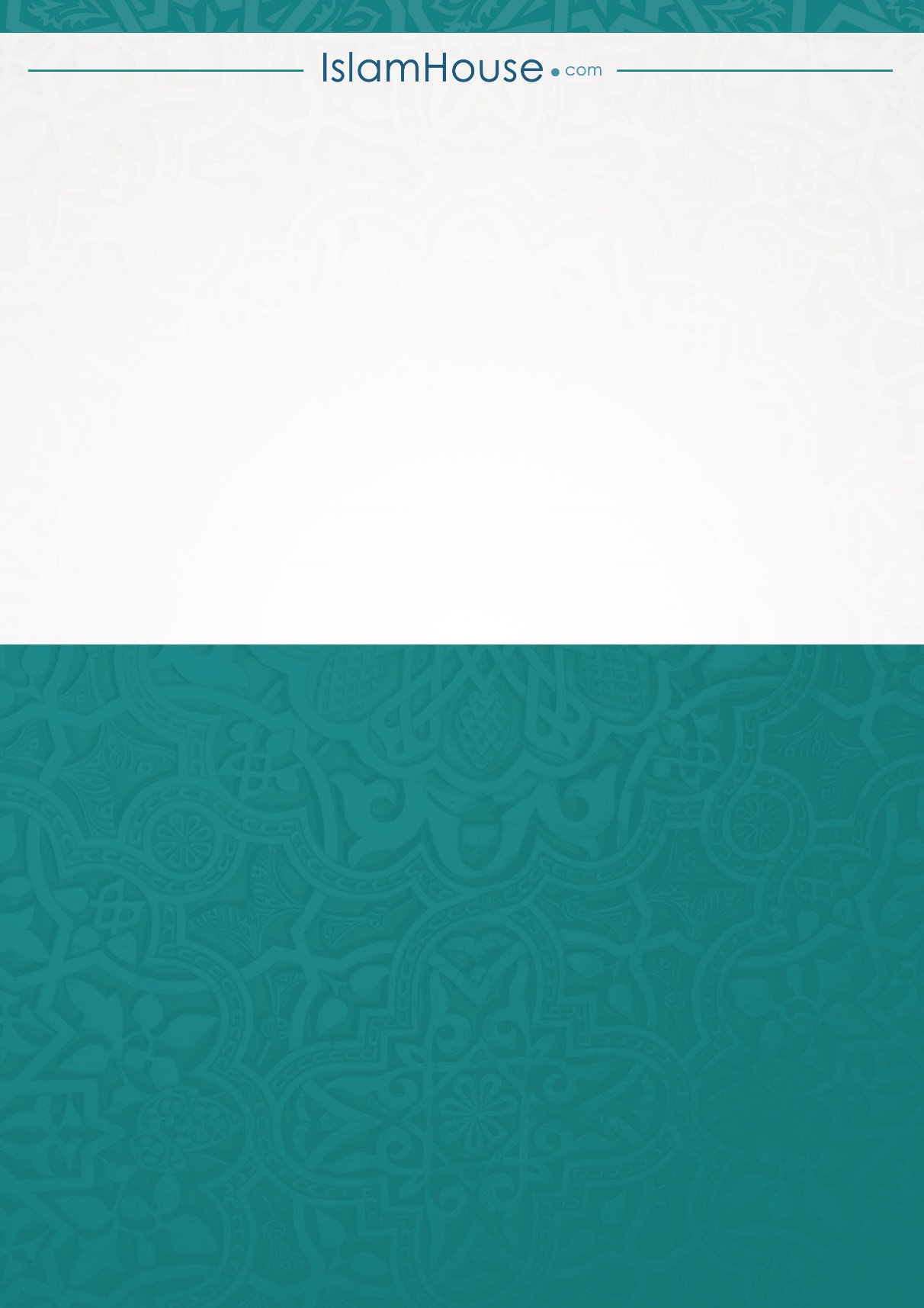 